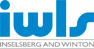 Všeobecné obchodní podmínky pro poskytování jazykových kurzů pro veřejnostČlánek 1 – Základní ustanovení1) 	Tyto Všeobecné obchodní podmínky (dále jen „VOP“) upravují práva a povinnosti Inselsberg & Winton, s.r.o., jazyková škola (dále jen „dodavatel“) a zákazníka a jsou nedílnou součástí přihlášky na jazykovou výuku (dále jen „smlouva“).Článek 2 – Vznik smluvního vztahu1) 	Smlouva mezi zákazníkem a dodavatelem vzniká vyplněním přihlášky do jazykového kurzu zákazníkem a akceptací této přihlášky dodavatelem. Přihlášku lze vyplnit do tištěného formuláře nebo elektronickým formulářem na internetových stránkách www.iwls.cz, příp. mailem.2) 	Smlouvu lze měnit pouze výslovným a prokazatelným ujednáním obou smluvních stran.Článek 3 – Předmět plnění1)	 Předmětem plnění je výuka cizího jazyka ve skupinovém kurzu pro veřejnost (dále jen „kurz“) vyhlášeném dodavatelem pro příslušné období.2)	Kurzy se konají v sídle dodavatele na adrese Legerova 39, Praha 1, pokud dojde ke změně sídla, bude zákazník informován s dostatečným předstihem.3) 	Výuka se neuskuteční v případě nenaplnění kurzu minimálním počtem účastníků do termínu zahájení kurzu. U skupinových kurzů je minimální počet 3 studentů, není-li stanoveno jinak.4) 	Pokud se kurz nenaplní potřebným počtem účastníků dodavatel vrátí plnou výši zálohy zákazníkovi. Případné navýšení ceny jako možnost otevření kurzu i pro menší počet účastníků je vázáno písemným souhlasem obou smluvních stran s takovýmto návrhem.5)	Předmětem plnění je i dodávka studijních materiálů. Článek 4 – Práva a povinnosti dodavatele1)	Dodavatel se zavazuje ke splnění uveřejněných podmínek výuky, které jsou specifikovány ve smlouvě.2) 	Dodavatel má právo vyžadovat vyplnění znalostního rozřazovacího testu za účelem doporučení vhodné úrovně kurzu. 3)	Splní-li zákazník všechny podmínky pro přihlášení do kurzu a uhradí-li plnou výši školného nebo příp. první splátky ve výši poloviny kurzovného, je dodavatel povinen mu rezervovat místo v příslušném kurzu. V případě, že již byla dosažena maximální kapacita zákazníkem zvoleného kurzu, může dodavatel zákazníkovi nabídnout jiný, srovnatelný kurz.4) 	Dodavatel je oprávněn z vážných důvodů jazykový kurz před jeho započetím zrušit. V takovém případě vrátí plnou výši již uhrazeného školného. Nenaplní-li se kurz minimálně třemi platícími zájemci, je automaticky zrušen a zákazníkům, kteří již uhradili školné, je toto vráceno v plné výši, příp. je mu nabídnut alternativní kurz.5)	Dodavatel je oprávněn jazykový kurz z vážných důvodů zrušit i v jeho průběhu. V takovém případě vrátí zákazníkovi alikvotní část uhrazené platby za kurz v závislosti na počtu odučených hodin.6) 	Jednotlivé jazykové kurzy nejsou vázány na konkrétního lektora a dodavatel má právo kdykoliv lektora vyměnit. Tento fakt není důvodem k reklamaci ze strany zákazníka a neopravňuje jej k vrácení školného.7)	Dodavatel má právo v průběhu semestru přeřadit zákazníka, jehož jazykové znalosti neodpovídají úrovni zvoleného kurzu, do jiného kurzu, jehož pokročilost lépe odpovídá zákazníkovým znalostem. Zákazníkovi v takovém případě nevzniká nárok na vrácení školného.8) 	Pokud se na hodinu dostaví ze všech přihlášených zákazníků pouze jeden (1), dodavatelem určený lektor pro daný kurz s ním probere připravenou látku na danou lekci a poté má právo  ukončit lekci dříve, neboť je na ni pohlíženo jako na individuální výuku.9) 	Pokud se na hodinu nedostaví žádný ze zákazníků daného kurzu ve stanovený čas začátku hodiny a dodavatel nebo lektor kurzu nebyl upozorněn na pozdní příchod některého ze zákazníků daného kurzu, má lektor se souhlasem dodavatele právo 15 min po stanoveném začátku hodiny tuto zrušit a zákazníci nemají nárok na kompenzaci za tuto hodinu.10)	Dodavatel neodpovídá za škodu, ztrátu, či zranění, jež klient utrpí v jejích prostorách, kde probíhá výuka.11)	Dodavatel nenese finanční ani jinou odpovědnost za výsledek jazykových zkoušek jakéhokoliv druhu, přičemž cena těchto zkoušek není zahrnuta v ceně za výuky.Článek 5 – Práva a povinnosti zákazníka1) 	Zákazník je povinen uhradit a převzít objednanou výuku. 2) 	Odmítne-li zákazník bez závažného důvodu (uznaného oběma stranami) převzít výuku, považuje se tato výuka za splněnou a dodavateli vzniká nárok na úhradu výuky. Odmítne-li zákazník převzít objednanou výuku ze zdravotních důvodů, které doloží lékařskou zprávou, má právo na vrácení alikvotní části uhrazeného školného za tu část výuky, kterou ze zdravotních důvodů nemohl odebrat. Za závažný důvod se nepovažuje změna časových dispozic v osobním ani pracovním životě zákazníka.3)	Zákazník je oprávněn z vlastní vůle, či na základě doporučení lektora přestoupit v průběhu semestru do jiného kursu dodavatele. Podmínkou je volná kapacita v kurzu, do kterého má zájem zákazník přestoupit. V případě, že zákazník přestupuje do dražšího kurzu, je povinen doplatit rozdíl školného za zbývající část výuky. Přestupuje-li zákazník do kurzu levnějšího, vzniká mu nárok na vrácení poměrné části školného pouze v případě, že se tak děje na výslovné doporučení lektora. 4) 	Zákazník může přistoupit do kurzu i kdykoliv po jeho začátku v průběhu semestru, má-li kurz volnou kapacitu. V takovém případě má zákazník právo na slevu.5) 	Zákazník má právo hradit kurz hotově i bezhotovostním převodem na účet dodavatele.6) 	Zákazník nesmí do dodavatelských prostor nosit předměty nesouvisející s výukou, v případě poškození nebo ztráty těchto předmětů si nese zákazník odpovědnost v plné výši sám.7) 	Zákazník nesmí poškozovat majetek ani prostory dodavatele, v takovém případě může po něm dodavatel vymáhat plnou náhradu poškozené věci a dále musí respektovat zákaz kouření, či požívání omamných nebo psychotropních látek v prostorách dodavatele.Článek 6 – Časová dispozice výuky1) 	Kurzy se konají pravidelně ve dnech a časech vypsaných v rozvrhu. Neúčast zákazníka na jednotlivých vyučovacích hodinách jej neopravňuje k vrácení jakékoliv části školného, výjimku tvoří neúčast ze zdravotních důvodů, která je doložena lékařskou zprávou.2) 	Pro případ, že výuku nebude možné v některý den a termín ze závažných důvodů realizovat (nemoc lektora apod.), je dodavatel oprávněn zvolit náhradní způsob a termín zajištění výuky, který bude zákazníkovi s dostatečným časovým předstihem sdělen.Článek 7 – Cena a platební podmínky1) 	Podkladem pro smluvní cenu je ceník kurzů, který je k dispozici u dodavatele k nahlédnutí (kancelář, web, nabídka apod.)2) 	Součástí smlouvy je ujednání způsobu a výše platby za kurz. S aktuální nabídkou způsobu úhrady kurzovného byl zákazník seznámen a podpisem přihlášky/smlouvy souhlasí se způsobem úhrady. 	Kurzovné může být uhrazeno hotově v pokladně kanceláře, příp. bezhotovostním převodem na účet dle dispozice dodavatele s uvedením variabilního symbolu: kód kurzu (bez lomítka).3) 	Stornovací podmínky:Při neuhrazení poplatku kurzovného ve stanoveném termínu či při oznámení neúčasti dříve než 14 dní před zahájením kurzu činí stornovací poplatek 30% z celkové ceny kurzu. Při pozdějším oznámení neúčasti, neoznámené neúčasti nebo předčasném ukončení účasti v kurzu z jakéhokoliv důvodu nevzniká nárok na vrácení kurzovného, ani jeho části.Článek 8 – Zpracování osobních údajů1) 	Při uzavírání smlouvy je zákazník povinen poskytnout dodavateli své osobní a jiné údaje, v rozsahu požadovaném na tiskopise přihlášky. Veškeré údaje, které dodavatel od zákazníka získá v souvislosti s přihlášením na jazykovou výuku, budou zpracovány  pouze v databázi dodavatele.2) 	Údaje budou dodavatelem zpracovány v souladu se zákonem č. 101/2000 Sb. o ochraně osobních údajů a nebudou poskytnuty třetím osobám.3) 	Zákazník dává souhlas s použitím osobních údajů k obchodním a  marketingovým účelům dodavatele, včetně provádění průzkumu trhu. Tento souhlas může zákazník kdykoliv odvolat.Článek 8 – Reklamace a lhůta pro uplatnění1) 	Reklamaci je nutné uplatnit písemně. V reklamaci je nutné uvést důvod a popsat charakter vad.2) 	Rozhodnutí o uznání reklamace je dodavatel povinen sdělit zákazníkovi nejpozději do 1 měsíce od písemného doručení reklamace a neprodleně poté zajistit nápravu.3) 	Zákazník je povinen uplatnit nároky z vad výuky u dodavatele bez zbytečného odkladu, nejpozději do 5-ti pracovních dnů. Za vyhotovenou výuku se pro tyto potřeby považuje každá jednotlivá výuková hodina.4)	Pokud uzná dodavatel reklamaci zákazníka za odůvodněnou, zajistí na vlastní náklady nápravu.5)	 Důvodem reklamace nemůže být fakt, že byl v kurzu vyměněn lektor. 6)	Zákazník je povinen uplatnit reklamaci u dodavatele bez zbytečného odkladu poté, co je zjistí, nejpozději však do 10 pracovních dní ode dne převzetí vyhotovené výuky. Za vyhotovenou výuku se pro tento případ považuje každá jednotlivá výuka (vyučovací hodina).7)	Nároky plynoucí z odpovědnosti za vady zanikají, jsou-li uplatněny opožděně.Článek 9 - Závěrečná ustanovení1) 	Tyto Všeobecné obchodní podmínky, Ceník a Rozvrhy jsou k dispozici v sídle dodavatele nebo na internetových stránkách: www.iwls.cz.2) 	Vyplněním a podpisem přihlášky do kurzu zákazník dodavateli potvrzuje, že se seznámil s Všeobecnými obchodními podmínkami, Ceníkem a Rozvrhem a že s nimi souhlasí.3) 	V případě, že se kterékoliv ustanovení těchto podmínek stane neplatné nebo nevymahatelné, nebude to mít vliv na platnost podmínek ostatních.4) 	Znění těchto podmínek je pro smluvní strany závazné5) 	Tyto podmínky jsou platné a účinné od 1.1.2015